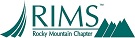 Rocky Mountain Chapter of RIMS2018 Individual Chapter Associate ApplicationCompany Name:      ________________________________________________________________________Type of Business:      _______________________________________ Fax Number     ________________Address:      ______________________________________________________________________________

───────────────────────────────────────────────────────────────────────Do you employ a Risk Manager, either full time or part-time?       Yes        NoPERSON DESIGNATED AS ROCKY MOUNTAIN CHAPTER ASSOCIATE MEMBER       Name:     ________________________________________________________________________________
Title:      _________________________________________________________________________________Telephone Number:      _________________________   Cell Phone:      ___________________________Email:      ________________________________________________________________________________Responsibilities:      _______________________________________________________________________Check the committee(s) you are interested in serving on:Membership		  Fundraising/Golf   	Professional Development    Scholarship	Community Service	Communication       Legal/Legislative──────────────────────────────────────────────────────────────Annual Dues - $180.00 per memberIf you would like to pay by check, please send a check to Rocky Mountain , along with this application, to: Treasurer, Rocky Mountain Denver,   80206If you would like to pay by credit card please go to: 2018 Individual Chapter Associate Membership Application.  Please note, there is a minimal service fee for paying by credit card, so the total will be $184.50.This application must be accompanied with payment for the annual dues in full.  Please contact us at rockymtnrims@gmail.com for a prorated amount if you are joining mid-year.  Prorated dues as follows: $150 per member – if application received between March & June, $90 per member – if application received between July & December.